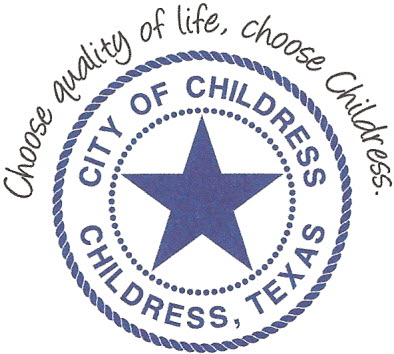 City of Childress 315 Commerce P.O. Box 1087 Childress, TX 79201 Phone: 940.937.3684 Fax: 940.937.6420 AGENDAThe City Council will meet in Called Session, Monday, December 10th, 2018 at 6:00 p.m. in the Council Chambers at City Hall, 315 Commerce St., Childress Texas to discuss the following:Action Items Call meeting to order.Establish quorum.Review/Amend previous Meeting Minutes.Budget discussion relating to Payroll.Discuss use of Hotel Occupancy Tax relating to servicing City debt.Childress County Heritage Museum to provide Quarterly Report.Chamber of Commerce & Main Street to provide Quarterly Report.Discuss Code Enforcement electrical inspections.Discuss/Act on request to waive water tap charge.Review/Update Strategic Facilities Plan. Council may enter a closed session as permitted by the Texas Open Meetings Act, (Chapter 551 of the Texas Government Code).____________________________Kevin Hodges, City ManagerKH/ddPosted 4:30 P.M. December 7th, 2018    Distribution:  Index (email), KCTX Radio (email)Sworn to and subscribed before me this the 7th day of December, 2018____________________________________________D’Linda Dockery, Notary Public State of Texas 